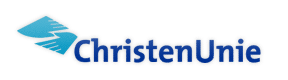 De raad van de gemeente Barneveld in vergadering bijeen op 2 juni 2005Onderwerp:Agendapunt VII – 9 Kadernota 2006 – 2009UITGAVE T.B.V. KUNST IN/OM  HET GEMEENTEHUISDe raad,  geconstateerd de lastige financiele positie van de gemeente gebrek aan draagvlak bij de inwonersstelt voor om de kunstuitgave ten behoeve van het gemeentehuis (binnen en buiten) niet uit te voeren .Toelichting: Uitvoering van de bouw van het gemeentehuis moet sober en functioneel zijn en burgers willen terecht de prioriteit leggen bij de basisvoorzieningen waar zij gebruik van maken. Pas na afloop van de bouwwerkzaamheden kan de conclusie worden getrokken of geen budgetten zijn overschreden. Het is een verkeerde zaak om nu al gebruik te maken van de post ‘onvoorzien budget bouw gemeentehuis’.Ondertekening en naam:F.AppelmanT. Kuiper